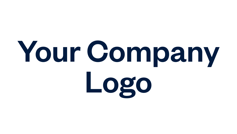                                          ITEM/SERVICE      DESCRIPTION          QTY/HOURS         RATE 	      AMOUNT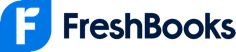 PlaceholderText000000000PlaceholderText000000000PlaceholderText000000000PlaceholderText000000000TERMSSubtotal$00.00Text HereTax Rate5%Text HereTax$00.00Text HereTOTAL$00.00CONDITIONS/INSTRUCTIONSText Here